Редакция 19.11.14 19-00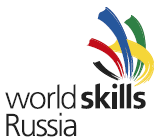 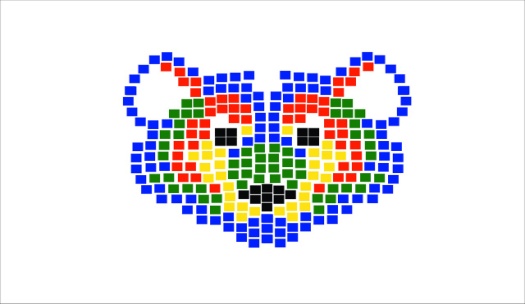 В ходе проведения Чемпионата в холле КВК организована работа интерактивных стендов21-22 ноября 2014 г.8:00–22:00Монтаж оборудования на площадкеКВК23 ноября 2014 г.8:00–22:00Монтаж оборудования на площадкеКВК14:00–22:00Заезд и размещение национальных экспертов«Ринг Премьер отель»14:00–22:00Заезд и расселение региональных экспертов и участниковГостиница ЯТГСС14:00–22:00Регистрация региональных участников и экспертов.Знакомство участников с площадкой, оборудованием, рабочими местами, прохождение инструктажа по технике безопасностиКВК14:00–22:00Проведение жеребьёвки участниковКВК14:00–22:00Инструктаж региональных экспертовКВК14:00–22:00Формирование жюри КВК24 ноября 2014 г. (конкурсный день 1)9:00–11:00Продолжение знакомства участников с площадкой, оборудованием, рабочими местами, прохождение инструктажа по технике безопасностиВыставочный зал, тентовый павильон11:00–12:30Обед для участников, экспертов, волонтёровРесторан «Углич»13:00–14:00Церемония открытия Регионального чемпионатаКонцертный зал14:00–15:00Подготовка участников к соревнованиямВыставочный зал, тентовый павильон14:00–14:30Пресс-подход официальных гостей чемпионатаКонцертный зал14:00–19:00Работа интерактивных стендовФойе концертного зала15:00–20:00Соревнования участников Регионального чемпионатаВыставочный зал, тентовый павильон15:30–17:00Деловая программа. Сессия для педагогов дошкольных образовательных организаций «Эффективные практики развития детей дошкольного возраста в дошкольных образовательных организациях»(ГОАУ ЯО «Институт развития образования», ГОУ СПО «Ярославский педагогический колледж»)Концертный зал15:30–17:00Программа для школьников и студентов. Мастер-класс «Карьерное целеполагание» (Представительство группы компаний HeadHunter)Конференц-зал (2 этаж выставочного зала)19:00–20:00Подведение итогов первого конкурсного дня Выставочный зал, тентовый павильон20:30–21:30Общее собрание главных экспертов. Заседание Технического комитетаКонференц-зал (2 этаж выставочного зала)25 ноября 2014 г. (конкурсный день 2)08:00-21:00Продолжение соревнований участников Регионального чемпионата Выставочный зал, тентовый павильон10:00–19:00Работа интерактивных стендовФойе концертного зала11:00 –12:00Программа для школьников. Профориентационная игра «В объективе – экономика области»(ГУ ЯО Центр профессиональной ориентации и психологической поддержки «Ресурс»)Концертный зал11:00 - 13:00Деловая программа. Заседание комитета по образованию, культуре, туризму, спорту и делам молодежи Ярославской областной Думы:- о региональном проекте «Подготовка рабочих кадров, соответствующих требованиям высокотехнологичных отраслей промышленности, на основе дуального образования» - об участии Ярославской области в международном движении WorldSkills InternationalКонференц-зал (2 этаж выставочного зала)13:00 –15:00Обед для участников, экспертов, волонтёровРесторан «Углич» 15:00–16:30Программа для педагогов. Мастер-класс: «Эффективное поведение на рынке труда»(ГУ ЯО Центр профессиональной ориентации и психологической поддержки «Ресурс»)Конференц-зал (2 этаж выставочного зала)19:00–21:00Подведение итогов второго конкурсного дняВыставочный зал, тентовый павильон26 ноября 2014 г. (конкурсный день 3)09:00-13:00Продолжение соревнований участников Регионального чемпионатаВыставочный зал, тентовый павильон10:00–19:00Работа интерактивных стендовФойе концертного зала10:00-12:30Деловая программа. Заседание коллегии департамента образования Ярославской областиКонцертный зал10:00-11:00Программа для школьников и студентов Мастер-класс «Инновационное, биотехническое производство» (Представительство компании Р-Фарм)Конференц-зал (2 этаж выставочного зала)11:00-13:00Программа для школьников и студентов. Мастер-класс «Карьерное целеполагание» (Представительство группы компаний HeadHunter)Конференц-зал (2 этаж выставочного зала)13:00 –15:00Обед для участников, экспертов, волонтёровРесторан «Углич»13:00–15:00Репетиция церемонии закрытияКонцертный зал14:00–15:30Подведение итогов третьего конкурсного дняВыставочный зал, тентовый павильон15:30 –17:00Подведение итогов Регионального чемпионата (заседание, технического комитета WorldSkills Russia)Конференц-зал (2 этаж выставочного зала)17:00 –18:00Церемония закрытия и награждение победителей Регионального чемпионата Концертный зал18:00 –19:00Отъезд участников Регионального чемпионата19:00–          Заключительная сессия: «Перспективный план развития движения WorldSkills Russia в регионе» (обсуждение, подведение итогов, определение перспектив)(эксперты, VIP-гости, партнёры, организаторы)«Ринг Премьер отель»27 ноября 2014 г.08:00–22:00Демонтаж оборудованияКВК